Исходные расчеты Рассчитать заработную плату бригады рабочих, обслуживающих электропечь, и заработок каждого рабочего в отдельности за месяц при следующих исходных данных. Бригада состоит из 4-х человек: сталевара электропечи 7-го разряда, первого подручного 6-го разряда, второго подручного 5-го разряда, третьего подручного 4-го разряда.    Часовые тарифные ставки рабочих: сталевар 7 разряда - 153 руб., 1-й подручный 6 разряда - 134 руб., 2-й подручный 5 разряда - 115 руб., 3-й подручный 4 разряда 100 руб. Нормативы индивидуальных доплат: Доплата за работу: в ночное время - 0,4; в вечернее время - 0,2; оплата за работу в праздники - 1,0, за переработку времени по графику - 0,5.    Условия премирования: за выполнение плана - 30% сдельного заработка, за каждый процент перевыполнения плана - 3% сдельного заработка.    Заработная плата отсутствующего рабочего распределяется между другими членами бригады равными долями.    Цех работает по типовому непрерывному 4-х бригадному графику, продолжительность смены 8 ч. Первая смена начинается в 0 часов. Порядок выхода бригад на работу в первый день месяца, нормы выработки, процент выполнения плана, а также сведения об отсутствующем рабочем приведены в таблице. Норма выработки и план совпадают.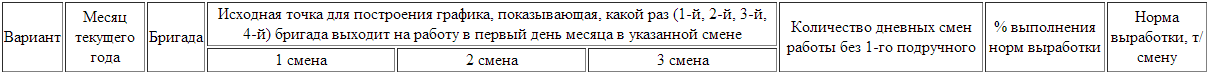 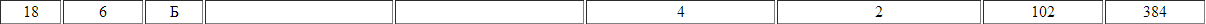 Решение:Для расчета количества отработанных смен, построим график выхода бригад на работу.Согласно исходным данным:Количество дней в месяце – 30 дней.С 0.00 – 8.00 – ночное время, с 8.00 – 16.00 – дневное время, с 16.00 – 0.00 – вечернее время.Чередование смен прямое.Количество дней, отработанных подряд одной сменой – 4 дня.Отдых бригады для типового непрерывного 4-х бригадного графика при 8-часовой рабочей смене составляет 48 часов. 12 июня (день России) признается праздничным днем. График выхода бригад на работуГрафик выхода бригады Б на работуТаким образом, получим, что бригада Б отработала 22 смены (22 * 8 = 176 часов), из них 8 смен (64 часа) было отработано в ночное, 8 смен (64 часа) – в дневное и 6 смен (48 часов)  – в вечернее время. Произведем расчет тарифной заработной платы за месяц, согласно тарифам рабочих.Согласно условию задачи, бригада проработало две дневные смены без 1-го подручного.2 * 8 ч * 134 руб/ч = 2 144 руб.2 144 руб. / 3 = 714,67 руб. Поскольку заработная плата отсутствующего рабочего распределяется между другими членами бригады равными долями, то сумму 2 144 руб. необходимо вычесть из дневного заработка 1-го подручного и распределить между 3-мя оставшимися членами бригады. Сдельный приработок рассчитаем по формуле: ,где  - заработная плата, рассчитанная по тарифу; - доля перевыполнения норм выработки за месяц. руб. или руб. на каждого члена бригады.Сдельный заработок определяется по формуле: .руб.Согласно условию задачи, премия за выполнение плана составила 30% от сдельного заработка, т.е. руб.Премия за перевыполнение плана равна 3 % за каждый процент перевыполнения плана, т.е. в нашем случае премия за перевыполнение плана равна 6%.руб.Общая сумма премии составляет:  руб. или руб. на каждого члена бригады. Расчет доплат за ночное и вечернее время работы представлен в таблице:Произведем расчет доплаты за переработку времени по графику производства. Определим число рабочих дней по норме в июне 2013 г.: 30 календарных дней, из них 19 рабочих, 10 выходных и 1 праздничный день. Таким образом, число рабочих часов составило: 19 * 8 – 1 (сокращение предпраздничного рабочего дня на 1 ч) = 151 ч.  Таким образом, переработка общей нормы рабочего времени составит: 176 – 151 = 25 ч.Расчет доплаты за переработку времени по графику представлен в таблице:Кроме того, в июне имеется один праздничный день (12 июня - День России). Расчет доплаты за работу в праздничный день согласно условию задачи представлен в таблице:Таким образом, с учетом сдельного приработка и премии заработная плата бригады за месяц составит:Ответ:  заработная плата рабочих составит 150 523, 29 руб., из них 44 717, 24 руб. составит заработная плата сталевара электропечи 7-го разряда, 37 456,27 руб. – 1-ого подручного 6-го разряда, 35 912,64 руб. – 2-ого подручного 5-го разряда, 32 437,14 руб. – 3-его подручного 4-го разряда. + еще к этому нужно определить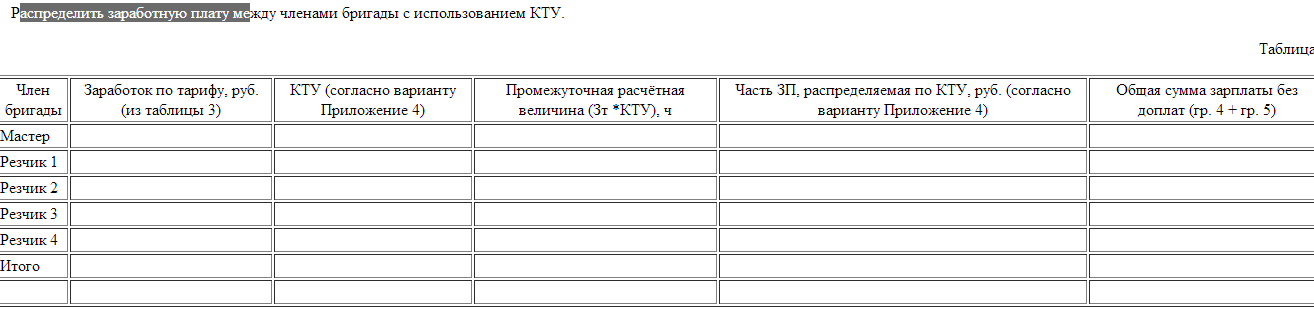   4 Расчёт экономической эффективности мероприятия по замене опытно-статистических норм на научно-обоснованные    Исходные данные для расчёта экономической эффективности мероприятия по замене опытно-статистических норм на научно-обоснованные приведены в таблице 5.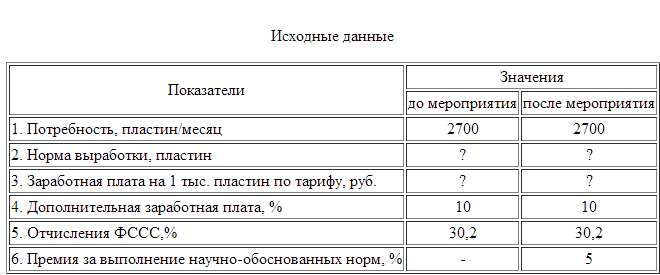 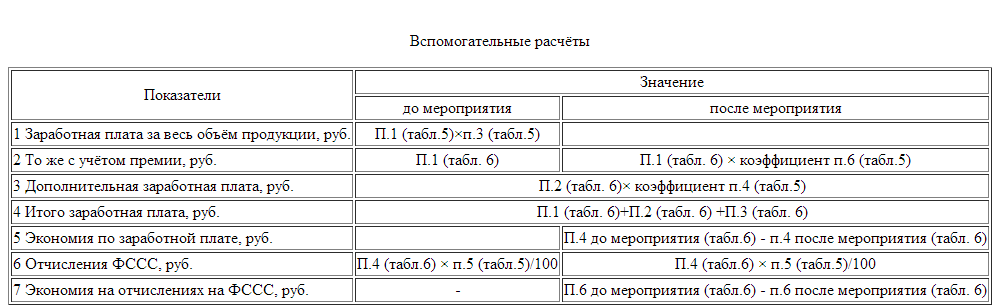 Расчёт экономической эффективности:    Годовой экономический эффект рассчитывается как разница показателем “Экономия по заработной плате после мероприятия” и “Экономия на отчислениях на ФССС после мероприятия”.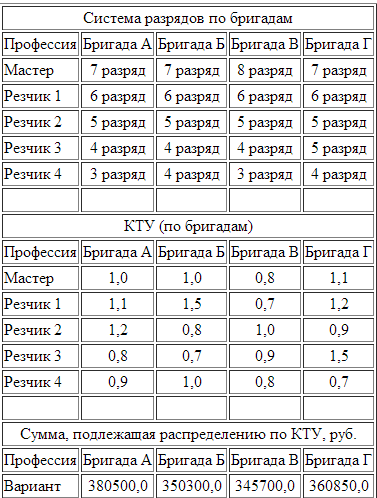 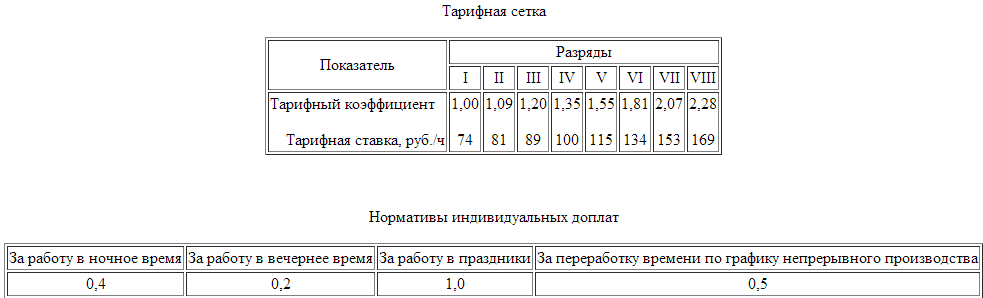 Дни1234567891011121314151617181920212223242526272829300-8АААББББВВВВГГГГААААББББВВВВГГГ8-16ГГГГААААББББВВВВГГГГААААББББВВ16-24БВВВВГГГГААААББББВВВВГГГГААААБОтдыхВББАГВВБАГГВБААГВББАГВВБАГГВБАДни1234567891011121314151617181920212223242526272829300-8ББББББББ8-16ББББББББ16-24ББББББОтдыхББББББББЧлен бригадыТарифнаяставка,руб/чЗаработокпо тарифу в дневное время, руб. (64ч)Заработокпо тарифу в вечернее время, руб. (48ч)Заработокпо тарифу в ночное время, руб. (64ч)Итого заработокпо тарифу, руб.Сталевар электропечи 7-го разряда1539 7927 3449 79226 9281-й подручный 6-го разряда1348 5766 4328 57623 5842-й подручный 5-го разряда1157 3605 5207 36020 2403-й подручный 4-го разряда1006 4004 8006 40017 600Итого32 12824 09632 12888  352 Член бригадыТарифнаяставка,руб/чЗаработокпо тарифу в дневное время, руб. (64ч)Заработокпо тарифу в вечернее время, руб. (48ч)Заработокпо тарифу в ночное время, руб. (64ч)Итого заработокпо тарифу, руб.Сталевар электропечи 7-го разряда1539 792 + 714,67 = 10 506,677 3449 79227 642,671-й подручный 6-го разряда1348 576 – 2 144 = 6 4326 4328 57621 4402-й подручный 5-го разряда1157 360 + 714,67 = 8 074,675 5207 36020 954,673-й подручный 4-го разряда1006 400 +714,67 = 7 114,67 4 8006 40018 314,67Итого32 12824 09632 12888  352 Член бригадыТарифнаяставка,руб/чЗаработокв дневное время, руб. (64ч)Заработокв вечернее время, руб. (48ч)Заработокв ночное время, руб. (64ч)Итого заработок, руб.Сталевар электропечи 7-го разряда153 10 506,677 344 + 7 344 * 0,2 = 8 812,89 792 + 9792 * 0,4 = 13 708,833 028,271-й подручный 6-го разряда1346 4326 432 + 6 432 * 0,2 = 7 718,48 576+ 8 576 * 0,4 = 12 006,426 156,82-й подручный 5-го разряда1158 074,675 520 + 5520 * 0,2 =  6 6247 360 + 7 360 * 0,4 = 10 30425 002,673-й подручный 4-го разряда1007 114,67 4 800 + 4800 * 0,2 = 5 7606 400 + 6 400 * 0,4 = 8 96021 834,67Итого32 12828 915,244 979,2106 022,4Член бригадыТарифнаяставка,руб/чИтого заработок, руб.Сталевар электропечи 7-го разряда15333 028,27 + 25 * 153 * 0,5 = 34 940,771-й подручный 6-го разряда13426 156,8 + 25 * 134 * 0,5 = 27 831,82-й подручный 5-го разряда11525 002,67 + 25 * 115 * 0,5 = 26 440,173-й подручный 4-го разряда10021 834,67 + 25 * 100 * 0,5 = 23 084,67Итого112 297,4Член бригадыТарифнаяставка,руб/чИтого заработок, руб.Сталевар электропечи 7-го разряда15334 940,77 + 8 * 153 = 36 164,771-й подручный 6-го разряда13427 831,8 + 8 * 134 = 28 903,82-й подручный 5-го разряда11526 440,17 + 8 * 115 = 27360,173-й подручный 4-го разряда10023 084,67 + 8 * 100 = 23 884,67Итого116 313,4Член бригадыТарифнаяставка,руб/чИтого заработок, руб.Сталевар электропечи 7-го разряда15336 164,77 + 441,76 + 8 110,71 = 44 717,241-й подручный 6-го разряда13428 903,8 + 441,76 + 8 110,71 = 37 456,272-й подручный 5-го разряда11527360,17 + 441,76 + 8 110,71 = 35 912,643-й подручный 4-го разряда10023 884,67 + 441,76 + 8 110,71 = 32 437,14Итого150 523, 29